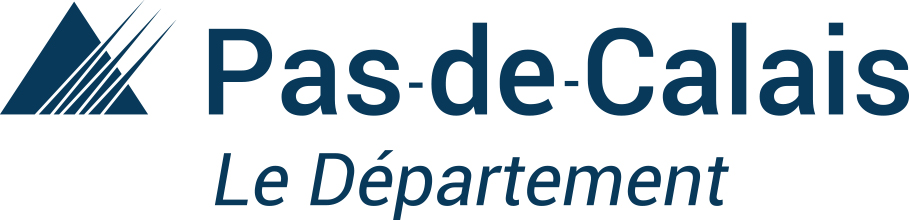 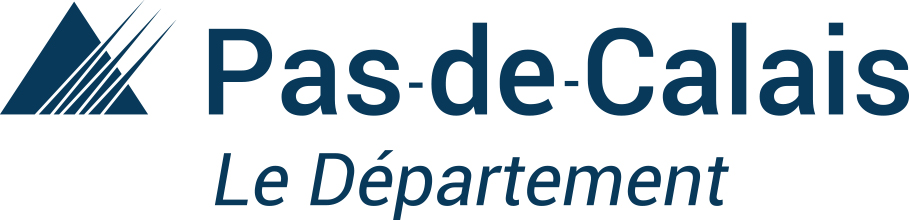 Information  Préoccupante                   Nom-Prénom du/des mineurs :Document de recueil à transmettre à la Cellule Départementale	Conseil Départemental du Pas de Calais                                               Hôtel du département	Direction de l’Enfance et de la famille	Service Départemental de Prévention	et de Protection  de l’Enfance	Bureau  de Coordination du Signalement 	et de l’Enfance en Danger	Rue Ferdinand Buisson	62018 ARRAS Cedex 9                                           Tél : 03.21.21.89.89                                          Fax : 03.21.60.41.35                                  Mail : informationspreoccupantes@pasdecalais.fr        Envoyé à la Cellule Départementale       	le INFORMATION PREOCCUPANTE Transmission  de l’information Préoccupante:Personne à l’origine de l'information Préoccupante:autres professionnels associés à l’élaboration de l’information préoccupante :Noms :………………………………………………………………………………………………………Coordonnées :……………………………………………………………………………………………Identification de(s) enfant(s)  concerné(s) par l’information préoccupante :identification de la famille dans laquelle réside(nt) l’(es) enfant(s) :Identification du/des détenteur(s)  de l’autorité parentale :Environnement familial dans lequel vit l’enfant :Autres  ENFANTS  PRESENTS  AU  FOYER :AUTRES  PERSONNE(S)  PRESENTE(s)  AU  DOMICILE FAMILIAL :contenu de l’information préoccupanteimplication de la famille : (art L. 226-2-1 du Code de l’Action Sociale et des Familles : «  sauf intérêt contraire de l’enfant, le père, la mère, toute autre personne exerçant l’autorité parentale, le tuteur, l’enfant en fonction de son âge et de sa maturité, sont préalablement informés de la transmission de l’information préoccupante »)FICHE D’INFORMATION PREOCCUPANTE Rédigée  le Par :   	  						Signature : DateheureN° d’enregistrement (réservé à la cellule départementale)ParCELLULE DEPARTEMENTALECELLULE DEPARTEMENTALECELLULE DEPARTEMENTALEIdentifiéeIdentifiéeIdentifiéeIdentifiéeNom PrénomQualitéINSTITUTIONAdresse etTéléphone2 .  Anonyme NomPRENOMSEXEDate de naissancemadamemadamemonsieurmonsieurNomNomPrénomPrénomDate de naissanceDate de naissanceQualité/enfantQualité/enfantSituation professionnelleSituation professionnelleAdresse de la famille      Tél.NomPrénomAdresseMèrePèreavec ses 2 parents6.  avec un autre membre de sa famille(grands-parents, oncle, tante….)	avec sa mère seule7.  confié à l’ASE en  établissementavec son père seul8.  confié à l’ASE en famille d’accueilavec sa mère dans une famille recomposée9.  autres   (à préciser)avec son père dans une famille recomposéeNOMPRENOMSEXEDATE ET LIEU DE NAISSANCE NomPrénomsexe La famille bénéficie-t-elle                 d’un accompagnement ?OuiNonPar la Maison Département SolidaritéPar un autre service ?              Précisez :Ne sait pas                          □   Nature,  date et lieu des faits à l’origine de l’information préoccupante :               (observations-phrases recueillies-évènements précis)La situation a-t-elle déjà fait l’objet d’une information préoccupante ou d’un signalement ?Eléments du Contexte FamilialLa transmission de l’information préoccupante a-t-elle fait l’objet d’une information préalable auprès de la famille ou de(s) la personne(s) exerçant l’autorité parentale? Sinon, pourquoi ? La famille ou la personne exerçant l’autorité parentale est-elle consciente des difficultés ?Identification de la capacité de la famille ou de la personne exerçant l’autorité parentale à se mobiliser et/ou à coopérer au travers d’une proposition d’aide ?L’attente d’une proposition d’aide est-elle exprimée par la famille ? 